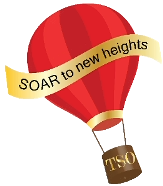 Give Your Newsletter Personality!Make Each Member a Star for the DayAdd action photos that capture the moment and help tell the story…include names, place, and event. Add a picture of the writer of an article with the article.Ask members to write Ten Things About Me and 3 Never Have I Ever (idea from Theta Nu) Ask members to share reflections of my first or last year of teachingif I knew then what I know now things I would tell a new/beginning teachermy first DKG convention or my reaction to the first Regional Area Workshopwhat being a member of DKG means to methe agony and ecstasy of being a caregiverTell Something About the MembersGive the section a name that fits your chapter: Have You Heard?... Sister2Sister…SOARing Sisters!...Care and Concern Corner - share information for those needing encouragement, prayers, etc.Highlight how members have SOARed to New Heights professionallyAsk members to share personal and professional news.Member Involvement/Contributions - to meetings, programs, projects, school, area - anything that acknowledges accomplishments and highlights involvement.Member Birthdays & other celebrations – promotions, new degree, community involvementHave FunTrivia, Life Tips for Members (links to intriguing and helpful websites)Post information each month about webinars from International and states such as California, Illinois, and Virginia.Who’s the Mystery Member? (idea from Gamma Omega)Ask members to provide 3-5 facts about themselves with at least one not commonly known.Print clues in the newsletter, award “fun gifts” to winners at the next meetingHide a random number somewhere in the newsletter and award a small prize to the first person who emails the newsletter editor.Keep the Format FreshRevamp the layout periodicallyRevise Header each fall but keep Essential ElementsInclude Society History/Facts and Chapter History/Facts & HighlightsBe copyright aware!  